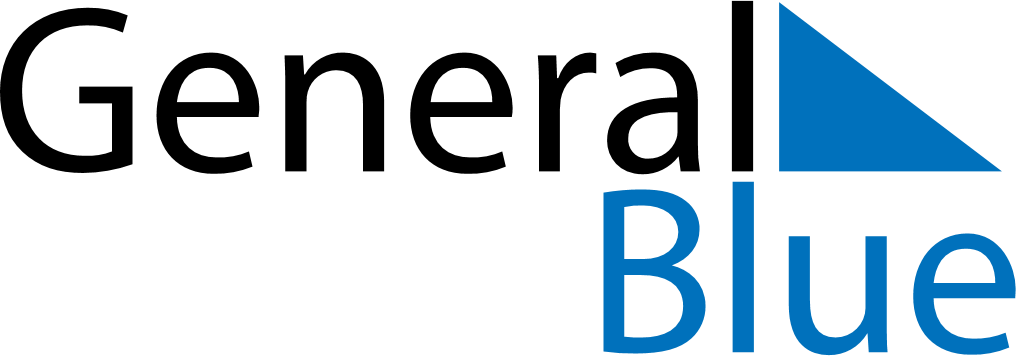 October 2024October 2024October 2024October 2024October 2024October 2024Hotaka, Nagano, JapanHotaka, Nagano, JapanHotaka, Nagano, JapanHotaka, Nagano, JapanHotaka, Nagano, JapanHotaka, Nagano, JapanSunday Monday Tuesday Wednesday Thursday Friday Saturday 1 2 3 4 5 Sunrise: 5:43 AM Sunset: 5:32 PM Daylight: 11 hours and 48 minutes. Sunrise: 5:44 AM Sunset: 5:31 PM Daylight: 11 hours and 46 minutes. Sunrise: 5:45 AM Sunset: 5:29 PM Daylight: 11 hours and 44 minutes. Sunrise: 5:46 AM Sunset: 5:28 PM Daylight: 11 hours and 42 minutes. Sunrise: 5:47 AM Sunset: 5:26 PM Daylight: 11 hours and 39 minutes. 6 7 8 9 10 11 12 Sunrise: 5:47 AM Sunset: 5:25 PM Daylight: 11 hours and 37 minutes. Sunrise: 5:48 AM Sunset: 5:23 PM Daylight: 11 hours and 35 minutes. Sunrise: 5:49 AM Sunset: 5:22 PM Daylight: 11 hours and 32 minutes. Sunrise: 5:50 AM Sunset: 5:21 PM Daylight: 11 hours and 30 minutes. Sunrise: 5:51 AM Sunset: 5:19 PM Daylight: 11 hours and 28 minutes. Sunrise: 5:52 AM Sunset: 5:18 PM Daylight: 11 hours and 26 minutes. Sunrise: 5:52 AM Sunset: 5:16 PM Daylight: 11 hours and 23 minutes. 13 14 15 16 17 18 19 Sunrise: 5:53 AM Sunset: 5:15 PM Daylight: 11 hours and 21 minutes. Sunrise: 5:54 AM Sunset: 5:14 PM Daylight: 11 hours and 19 minutes. Sunrise: 5:55 AM Sunset: 5:12 PM Daylight: 11 hours and 17 minutes. Sunrise: 5:56 AM Sunset: 5:11 PM Daylight: 11 hours and 14 minutes. Sunrise: 5:57 AM Sunset: 5:10 PM Daylight: 11 hours and 12 minutes. Sunrise: 5:58 AM Sunset: 5:08 PM Daylight: 11 hours and 10 minutes. Sunrise: 5:59 AM Sunset: 5:07 PM Daylight: 11 hours and 8 minutes. 20 21 22 23 24 25 26 Sunrise: 6:00 AM Sunset: 5:06 PM Daylight: 11 hours and 6 minutes. Sunrise: 6:01 AM Sunset: 5:05 PM Daylight: 11 hours and 3 minutes. Sunrise: 6:01 AM Sunset: 5:03 PM Daylight: 11 hours and 1 minute. Sunrise: 6:02 AM Sunset: 5:02 PM Daylight: 10 hours and 59 minutes. Sunrise: 6:03 AM Sunset: 5:01 PM Daylight: 10 hours and 57 minutes. Sunrise: 6:04 AM Sunset: 5:00 PM Daylight: 10 hours and 55 minutes. Sunrise: 6:05 AM Sunset: 4:59 PM Daylight: 10 hours and 53 minutes. 27 28 29 30 31 Sunrise: 6:06 AM Sunset: 4:57 PM Daylight: 10 hours and 51 minutes. Sunrise: 6:07 AM Sunset: 4:56 PM Daylight: 10 hours and 49 minutes. Sunrise: 6:08 AM Sunset: 4:55 PM Daylight: 10 hours and 46 minutes. Sunrise: 6:09 AM Sunset: 4:54 PM Daylight: 10 hours and 44 minutes. Sunrise: 6:10 AM Sunset: 4:53 PM Daylight: 10 hours and 42 minutes. 